Приложениек постановлениюадминистрации муниципального района Пестравский Самарской области№______от  __________ г.ПОРЯДОКпроведения оценки регулирующего воздействия проектов муниципальных нормативных правовых актов администрации муниципального района Пестравский Самарской области и Собрания представителей муниципального района Пестравский Самарской области, затрагивающих вопросы осуществления предпринимательской и инвестиционной деятельности, и экспертизы муниципальных  нормативных правовых актов администрации муниципального района Пестравский Самарской области и Собрания представителей муниципального района Пестравский Самарской области, затрагивающих вопросы осуществления предпринимательской и инвестиционной деятельности1. Общие положения1.1. Настоящий Порядок устанавливает процедуру и правила проведения оценки регулирующего воздействия проектов муниципальных нормативных правовых актов администрации муниципального района Пестравский Самарской области и Собрания представителей муниципального района Пестравский Самарской области, затрагивающих вопросы осуществления предпринимательской и инвестиционной деятельности (далее – проекты муниципальных нормативных правовых актов), и экспертизы муниципальных нормативных правовых актов администрации муниципального района Пестравский Самарской области и Собрания представителей муниципального района Пестравский Самарской области, затрагивающих вопросы осуществления предпринимательской и инвестиционной деятельности (далее – нормативные правовые акты).1.2. Для целей настоящего Порядка используются следующие понятия:     - оценка регулирующего воздействия проекта муниципального нормативного правового акта (далее - ОРВ) - процедура, направленная на выявление положений проекта муниципального нормативного правового акта, вводящих избыточные обязанности, запреты и ограничения для субъектов предпринимательской и инвестиционной деятельности или способствующих их введению, а также положений, способствующих возникновению необоснованных расходов субъектов предпринимательской и инвестиционной деятельности и  бюджета муниципального района Пестравский Самарской области;    - экспертиза муниципального нормативного правового акта (далее - экспертиза) - процедура, направленная на выявление в муниципальном нормативном правовом акте положений, необоснованно затрудняющих осуществление предпринимательской и инвестиционной деятельности;    - уполномоченный орган - орган местного самоуправления, структурное подразделение органа местного самоуправления, созданный в органе местного самоуправления совещательный орган либо должностное лицо органа местного самоуправления, уполномоченные на проведение оценки регулирующего воздействия и экспертизы (далее - уполномоченный орган)    - публичные консультации - форма изучения и учета мнений субъектов предпринимательской и инвестиционной деятельности, экспертного сообщества, организаций, осуществляющих защиту и представление интересов субъектов предпринимательской деятельности, органов государственной власти Российской Федерации и органов государственной власти Самарской области, органов местного самоуправления муниципального района Пестравский Самарской области, к компетенции которых относятся вопросы, вынесенные на обсуждение иных заинтересованных лиц;    - участники публичных консультаций - физические и юридические лица, общественные объединения в сфере предпринимательской и инвестиционной деятельности, объединения потребителей, саморегулируемые организации, научно-экспертные организации, федеральные органы исполнительной власти (их территориальные подразделения), государственные органы Самарской области, общественный помощник Уполномоченного по защите прав предпринимателей  в Самарской области, органы местного самоуправления муниципального района Пестравский Самарской области;    - разработчик проекта муниципального нормативного правового акта – администрация муниципального района Пестравский Самарской области, структурное подразделение администрации муниципального района Пестравский Самарской области, либо должностное лицо администрации муниципального района Пестравский Самарской области, а также субъекты правотворческой инициативы, установленные  Уставом  муниципального района Пестравский Самарской области.1.3. Целями ОРВ и экспертизы являются анализ проблем и целей правового регулирования, а также выявление и оценка альтернативных вариантов решения проблем, определение связанных с ними выгод и издержек субъектов предпринимательской и инвестиционной деятельности, подвергающихся воздействию правового регулирования, для выбора наиболее эффективного варианта правового регулирования.1.4. При проведении ОРВ и экспертизы проводятся публичные консультации, если иное не предусмотрено Законом Самарской области от 14.11.2014 N 117-ГД "Об установлении правовых основ проведения органами местного самоуправления в Самарской области оценки регулирующего воздействия проектов муниципальных нормативных правовых актов, затрагивающих вопросы осуществления предпринимательской и инвестиционной деятельности, и экспертизы муниципальных нормативных правовых актов, затрагивающих вопросы осуществления предпринимательской и инвестиционной деятельности".1.5. Задачами проведения публичных консультаций по проектам муниципальных нормативных правовых актов являются:а) максимальное вовлечение в процесс обсуждения проектов муниципальных нормативных правовых актов участников публичных консультаций, а также учет их интересов;б) обеспечение прозрачности процедур разработки проектов муниципальных нормативных правовых актов (в том числе информирование заинтересованных лиц и групп), подотчетность, объективность и независимость выбора респондентов;в) установление сроков обсуждения проектов муниципальных нормативных правовых актов, достаточных для того, чтобы все заинтересованные лица и группы имели возможность подготовить и высказать аргументированную позицию.2. Порядок проведения ОРВ.2.1. ОРВ проводится:а) разработчиком проекта муниципального нормативного правового акта;б) уполномоченным органом.2.1.1. Оценка регулирующего воздействия не проводится в отношении:а) проектов муниципальных нормативных правовых актов представительных органов муниципальных образований, устанавливающих, изменяющих, приостанавливающих, отменяющих местные налоги и сборы;б) проектов муниципальных нормативных правовых актов представительных органов муниципальных образований, регулирующих бюджетные правоотношения.2.2. ОРВ проводится с учетом степени регулирующего воздействия положений, содержащихся в проекте муниципального нормативного правового акта:а) высокая степень регулирующего воздействия - проект муниципального нормативного правового акта содержит положения, устанавливающие ранее не предусмотренные муниципальными нормативными правовыми актами администрации муниципального района Пестравский Самарской области и Собрания представителей муниципального района Пестравский Самарской области обязанности, запреты и ограничения для субъектов предпринимательской и инвестиционной деятельности, в том числе устанавливающие ранее не предусмотренные муниципальными нормативными правовыми актами администрации муниципального района Пестравский Самарской области и Собрания представителей муниципального района Пестравский Самарской области административные процедуры с участием субъектов предпринимательской и инвестиционной деятельности, и (или) положения, приводящие к возникновению ранее не предусмотренных муниципальными нормативными правовыми актами администрации муниципального района Пестравский Самарской области и Собрания представителей муниципального района Пестравский Самарской области расходов субъектов предпринимательской и инвестиционной деятельности и бюджета муниципального района Пестравский Самарской области;б) средняя степень регулирующего воздействия - проект муниципального нормативного правового акта содержит положения, изменяющие ранее предусмотренные муниципальными нормативными правовыми актами обязанности, запреты и ограничения для субъектов предпринимательской и инвестиционной деятельности, в том числе предусмотренные муниципальными нормативными правовыми актами административные процедуры с участием субъектов предпринимательской и инвестиционной деятельности, или способствует установлению положений, которые могут предусматривать обязанности, запреты и ограничения для субъектов предпринимательской и инвестиционной деятельности, и (или) положения, приводящие к увеличению ранее предусмотренных муниципальными нормативными правовыми актами расходов субъектов предпринимательской и инвестиционной деятельности и бюджета  муниципального района Пестравский Самарской области в) низкая степень регулирующего воздействия - проект муниципального нормативного правового акта не содержит положений, предусмотренных пунктами "а" и "б" части 2 настоящей статьи. К проектам муниципальных нормативных правовых актов низкой степени регулирующего воздействия относятся также проекты муниципальных нормативных правовых актов о внесении изменений в муниципальные нормативные правовые акты высокой и средней степени регулирующего воздействия, направленные исключительно на приведение положений данных муниципальных нормативных правовых актов в соответствие с федеральным законодательством и (или) нормативными правовыми актами Самарской области (в случае если текст проекта муниципального нормативного правового акта воспроизводит (дублирует) положения норм федерального законодательства и (или) положения нормативного правового акта Самарской области либо предусматривает признание утратившими силу отдельных норм муниципального нормативного правового акта в целях его приведения в соответствие с федеральным законодательством и (или) нормативными правовыми актами Самарской области). 2.3. Оценка регулирующего воздействия включает следующие этапы:а) проведение разработчиком проекта муниципального нормативного правового акта публичных консультаций по проекту муниципального нормативного правового акта. При проведении ОРВ проектов муниципальных нормативных правовых актов о внесении изменений в муниципальные нормативные правовые акты высокой и средней степени регулирующего воздействия, направленные исключительно на приведение положений данных муниципальных нормативных правовых актов в соответствие с федеральным законодательством и (или) нормативными правовыми актами Самарской области (в случае если текст проекта муниципального нормативного правового акта воспроизводит (дублирует) положения норм федерального законодательства и (или) положения нормативного правового акта Самарской области либо предусматривает признание утратившими силу отдельных норм муниципального нормативного правового акта в целях его приведения в соответствие с федеральным законодательством и (или) нормативными правовыми актами Самарской области), публичные консультации не проводятся;б) подготовка разработчиком проекта муниципального нормативного правового акта отчета о проведении ОРВ;в) подготовка уполномоченным органом заключения об ОРВ.2.4. Разработчик проекта муниципального нормативного правового акта, проводящий ОРВ, после принятия решения о подготовке проекта муниципального нормативного правового акта проводит публичные консультации, которые могут включать такие формы общественного обсуждения проекта муниципального нормативного правового акта, как опросы, "горячие линии", совещания с заинтересованными сторонами, "круглые столы", заседания общественно-консультативных органов и другие мероприятия, в том числе с использованием возможностей информационно-телекоммуникационной сети "Интернет" в следующем порядке: - размещает на своем официальном сайте в информационно-телекоммуникационной сети Интернет:- текст проекта муниципального нормативного правового акта;- пояснительную записку;- перечень муниципальных нормативных правовых актов, принятия, изменения, отмены которых потребует принятие муниципального нормативного правового акта;- финансово-экономическое обоснование (в случае внесения проекта муниципального нормативного правового акта, реализация которого потребует материальных затрат);- уведомление о подготовке проекта муниципального нормативного правового акта по форме, установленной в приложении N 1 к настоящему Порядку;- перечень вопросов по проекту муниципального нормативного правового акта, предлагаемых к обсуждению в ходе публичных консультаций, составленный разработчиком проекта исходя из специфики проекта муниципального нормативного правового акта.В случае отсутствия у разработчика проекта муниципального нормативного правового акта официального сайта в информационно-телекоммуникационной сети Интернет разработчик направляет перечисленные в настоящем пункте материалы в письменной и электронной формах в администрацию муниципального района Пестравский Самарской области для их размещения на официальном сайте администрации муниципального района Пестравский Самарской области.2.5. Уполномоченный орган на проведение ОРВ  администрации  муниципального района Пестравский Самарской области в срок не позднее трех рабочих дней со дня поступления материалов в администрацию  муниципального района Пестравский Самарской области указанных в пункте 2.4 настоящего Порядка, размещает их на официальном сайте администрации муниципального района Пестравский Самарской области.2.6. На этапе публичных консультаций разработчик проекта муниципального нормативного правового акта направляет извещение о начале процедуры ОРВ проекта муниципального нормативного правового акта общественным объединениям в сфере предпринимательской и инвестиционной деятельности, с которыми администрацией муниципального района Пестравский Самарской области  заключены соглашения о взаимодействии в сфере ОРВ, с предложением принять участие в публичных консультациях. О размещении на официальном сайте материалов, указанных в пункте 2.4 настоящего Порядка, разработчик проекта муниципального нормативного правового акта в течение 5 рабочих дней со дня их размещения уведомляет:- уполномоченный орган;- заинтересованные органы местного самоуправления  муниципального района Пестравский Самарской области, а также общественного помощника Уполномоченного по защите прав предпринимателей в Самарской области;- организации, целью деятельности которых является защита и представление интересов субъектов предпринимательской и иной экономической деятельности;- иные организации в соответствующей сфере регулирования.2.7. Срок, в течение которого разработчиком проекта муниципального нормативного правового акта принимаются предложения по проекту муниципального нормативного правового акта, указывается им в уведомлении о подготовке проекта муниципального нормативного правового акта с учетом степени регулирующего воздействия положений, содержащихся в проекте муниципального нормативного правового акта, но не может составлять менее:а) 20 календарных дней - для проектов муниципальных нормативных правовых актов, содержащих положения, имеющие высокую или среднюю степень регулирующего воздействия;б) 15 календарных дней - для проектов муниципальных нормативных правовых актов, содержащих положения, имеющие низкую степень регулирующего воздействия.2.8. Разработчик проекта муниципального нормативного правового акта, проводящий ОРВ, обязан рассмотреть все предложения участников публичных консультаций, поступившие в установленный срок.2.9. Предложения, полученные в ходе общественного обсуждения проекта муниципального нормативного правового акта, фиксируются разработчиком проекта муниципального нормативного правового акта и включаются в свод предложений, полученных по результатам публичных консультаций.Форма свода предложений, полученных по результатам публичных консультаций, предусмотрена в приложении N 2 к настоящему Порядку.2.10. По результатам анализа предложений разработчик проекта муниципального нормативного правового акта оценивает последствия принятия проекта, альтернативные варианты решения проблемы, требующей правового регулирования, и выбирает эффективный вариант такого регулирования.2.11. В течение 10 рабочих дней со дня окончания срока приема предложений по проекту муниципального нормативного правового акта разработчик проекта муниципального нормативного правового акта подготавливает отчет о проведении ОРВ по форме согласно приложению N 3 к настоящему Порядку.2.12. При подготовке отчета о проведении ОРВ рассмотрению подлежат имеющиеся сведения (расчеты, обоснования), информационно-аналитические материалы, мнения и предложения, поступившие в ходе проведения публичных консультаций, устанавливаются возможные затруднения в осуществлении предпринимательской и инвестиционной деятельности, которые могут быть вызваны применением положений проекта муниципального нормативного правового акта, а также их обоснованность и целесообразность для целей правового регулирования соответствующих отношений.2.13. Разработчик проекта муниципального нормативного правового акта в течение трех рабочих дней со дня окончания срока для подготовки отчета о проведении ОРВ направляет проект муниципального нормативного правового акта, материалы, указанные в абзацах третьем - пятом пункта 2.4 настоящего Порядка, и отчет о проведении ОРВ в уполномоченный орган для подготовки заключения об оценке регулирующего воздействия.2.14. На основании отчета о проведении ОРВ уполномоченным органом в течение 10 рабочих дней со дня поступления документов, указанных в пункте 2.13 настоящего Порядка, подготавливается и направляется разработчику заключение об ОРВ.Заключение об ОРВ должно содержать выводы о наличии (отсутствии) в проекте муниципального нормативного правового акта положений, вводящих избыточные обязанности, запреты и ограничения для субъектов предпринимательской и инвестиционной деятельности или способствующих их введению, а также положений, способствующих возникновению необоснованных расходов субъектов предпринимательской и инвестиционной деятельности и бюджета  муниципального района Пестравский Самарской области.При подготовке заключения об ОРВ уполномоченный орган вправе запрашивать у разработчика проекта нормативного правового акта дополнительные сведения, связанные с проведением ОРВ. Запрос указанных сведений и представление соответствующей информации по данному запросу осуществляется в пределах срока, установленного абзацем первым настоящего пункта для подготовки заключения об ОРВ.Форма заключения об ОРВ предусмотрена в приложении N 4 к настоящему Порядку.2.15. По результатам публичных консультаций и с учетом заключения уполномоченного органа об ОРВ разработчик проекта муниципального нормативного правового акта может принять одно из следующих решений:а) внести проект муниципального нормативного правового акта на рассмотрение администрации муниципального района Пестравский Самарской области или Собрания представителей муниципального района Пестравский Самарской области;б) доработать проект  муниципального нормативного правового акта и внести его на рассмотрение администрации муниципального района Пестравский Самарской области или Собрания представителей муниципального района Пестравский Самарской области. Если в результате доработки проекта муниципального нормативного правового акта разработчиком в него будут внесены изменения, содержащие положения, имеющие более высокую степень регулирующего воздействия, чем та, которая была определена для данного проекта нормативного правового акта изначально при проведении ОРВ, в отношении соответствующего проекта нормативного правового акта повторно проводится ОРВ в соответствии с настоящим Порядком и требованиями Закона Самарской области от 14.11.2014 N 117-ГД "Об установлении правовых основ проведения органами местного самоуправления в Самарской области оценки регулирующего воздействия проектов муниципальных нормативных правовых актов, затрагивающих вопросы осуществления предпринимательской и инвестиционной деятельности, и экспертизы муниципальных нормативных правовых актов, затрагивающих вопросы осуществления предпринимательской и инвестиционной деятельности";в) отказаться от внесения проекта муниципального нормативного правового акта на рассмотрение администрации  муниципального района Пестравский Самарской области или Собрания представителей муниципального района Пестравский Самарской области.3. Порядок проведения экспертизы.3.1. Экспертиза проводится уполномоченным органом на основе ежегодного плана проведения экспертизы муниципальных нормативных правовых актов администрации  муниципального района Пестравский Самарской области и Собрания представителей муниципального района Пестравский Самарской области, затрагивающих вопросы осуществления предпринимательской и инвестиционной деятельности (далее - ежегодный план).Ежегодный план составляется уполномоченным органом и утверждается Главой муниципального района Пестравский Самарской области  не позднее 1 декабря года, предшествующего году, в котором планируется проведение экспертизы. Форма ежегодного плана предусмотрена в приложении N 5 к настоящему Порядку.3.2. Экспертиза включает следующие этапы:а) проведение публичных консультаций по муниципальному нормативному правовому акту;б) подготовка отчета о проведении экспертизы.3.3 Уполномоченный орган проводит публичные консультации, которые могут включать такие формы общественного обсуждения муниципального нормативного правового акта, как опросы, "горячие линии", совещания с заинтересованными сторонами, "круглые столы", заседания общественно-консультативных органов и другие мероприятия, в том числе с использованием возможностей информационно-телекоммуникационной сети "Интернет".3.4. На этапе публичных консультаций уполномоченный орган направляет извещение о начале проведения экспертизы муниципального нормативного правового акта общественным объединениям в сфере предпринимательской и инвестиционной деятельности, с которыми администрацией муниципального района Пестравский Самарской области заключены соглашения о взаимодействии в сфере ОРВ, с предложением принять участие в публичных консультациях. 3.5. Для проведения публичных консультаций уполномоченный орган подготавливает:а) уведомление о проведении экспертизы муниципального нормативного правового акта согласно приложению N 6 к настоящему Порядку;б) текст муниципального нормативного правового акта в редакции, действующей на дату размещения уведомления о проведении экспертизы;в) перечень вопросов для участников публичных консультаций.Указанные в настоящем пункте материалы размещаются на официальном сайте администрации  муниципального района Пестравский Самарской области.3.6. Перечень вопросов для участников публичных консультаций составляется исходя из специфики муниципального нормативного правового акта, подлежащего экспертизе.3.7. О размещении на официальном сайте администрации муниципального района Пестравский Самарской области материалов, указанных в пункте 3.3 настоящего Порядка, уполномоченный орган в течение 5 рабочих дней со дня их размещения уведомляет:- заинтересованные органы местного самоуправления  муниципального района Пестравский Самарской области, а также общественного помощника Уполномоченного по защите прав предпринимателей в Самарской области;- организации, целью деятельности которых является защита и представление интересов субъектов предпринимательской и иной экономической деятельности;- иные организации в соответствующей сфере регулирования.3.8. Срок, в течение которого уполномоченным органом проводятся публичные консультации по муниципальному нормативному правовому акту, составляет 30 календарных дней со дня размещения на официальном сайте администрации  муниципального района Пестравский Самарской области материалов, указанных в пункте 3.3 настоящего Порядка.3.9. Уполномоченный орган в течение 30 календарных дней со дня окончания срока проведения публичных консультаций подготавливает отчет о проведении экспертизы, который подписывается руководителем уполномоченного органа.4. Подготовка отчета о проведении экспертизы осуществляется с учетом результатов анализа:а) мнений, предложений, документов и материалов, поступивших в уполномоченный орган в процессе проведения публичных консультаций по нормативному правовому акту;б) положений муниципального нормативного правового акта во взаимосвязи со сложившейся практикой их применения.3.10. Отчет о проведении экспертизы должен содержать:а) выводы о наличии либо отсутствии в  муниципальном нормативном правовом акте положений, необоснованно затрудняющих осуществление предпринимательской и инвестиционной деятельности;б) при наличии в  муниципальном нормативном правовом акте положений, необоснованно затрудняющих осуществление предпринимательской и инвестиционной деятельности, - предложения о признании утратившим силу муниципального нормативного правового акта либо его отдельных положений или о внесении изменений в иные нормативные правовые акты для преодоления негативных эффектов, связанных с правовым регулированием.3.11. Отчет о проведении экспертизы муниципальных правовых актов администрации муниципального района Пестравский Самарской области в течение 5 календарных дней со дня его подписания направляется уполномоченным органом Главе муниципального района Пестравский Самарской области.Отчет о проведении экспертизы муниципальных правовых актов Собрания представителей  муниципального района Пестравский Самарской области в течение 5 календарных дней со дня его подписания направляется уполномоченным органом председателю Собрания представителей муниципального района Пестравский Самарской области.3.12. Глава  муниципального района Пестравский Самарской области и председатель Собрания представителей муниципального района Пестравский Самарской области в течение 30 календарных дней со дня поступления отчета о проведении экспертизы рассматривают его, устраняют разногласия между указанными органами по вопросам, возникшим в ходе экспертизы и принимают одно из следующих решений:а) внести изменения в муниципальный нормативный правовой акт с учетом замечаний, отраженных в отчете о проведении экспертизы муниципального нормативного правового акта;б) муниципальный нормативный правовой акт оставить в действующей редакции.Приложение N 1к Порядку проведения оценки регулирующего воздействияпроектов муниципальных нормативных правовых актов администрации муниципального района Пестравский Самарской области и Собрания представителей муниципального района Пестравский Самарской области, затрагивающих вопросы осуществления предпринимательской и инвестиционной деятельности, и экспертизы муниципальных нормативных правовых актов администрации муниципального района Пестравский Самарской области и Собрания представителей муниципального района Пестравский Самарской области, затрагивающих вопросы осуществления предпринимательской и инвестиционной деятельностиУведомлениео подготовке проекта муниципального нормативного правового акта1. Вид муниципального нормативного правового акта___________________________________________________________________________2. Наименование проекта муниципального нормативного правового акта______________________________________________________________________________________________________________________________________________________3. Планируемый срок вступления в силу муниципального нормативного правового акта______________________________________________________________________________________________________________________________________________________4. Разработчик проекта муниципального нормативного правового акта______________________________________________________________________________________________________________________________________________________5. Обоснование необходимости подготовки проекта муниципального нормативного правового акта______________________________________________________________________________________________________________________________________________________6. Описание  проблем,  на  решение  которых  направлен  предлагаемый способрегулирования______________________________________________________________________________________________________________________________________________________7. Круг  субъектов,  на  которых  будет  распространено   действие  проекта муниципальногонормативного правового акта______________________________________________________________________________________________________________________________________________________8. Необходимость установления переходного периода______________________________________________________________________________________________________________________________________________________9. Краткое изложение целей регулирования______________________________________________________________________________________________________________________________________________________10. Срок, в течение которого разработчиком проекта принимаются  предложения(со дня размещения на официальном сайте настоящего уведомления)______________________________________________________________________________________________________________________________________________________11. Контактные данные  для  направления  предложений  (ответственное  лицо,адрес электронной почты и контактный телефон ответственного лица)______________________________________________________________________________________________________________________________________________________12. Иная информация по решению разработчика проекта нормативного  правовогоакта___________________________________________________________________________Приложение N 2к Порядку проведения оценки регулирующего воздействияпроектов муниципальных нормативных правовых актов администрации муниципального района Пестравский Самарской области и Собрания представителей муниципального района Пестравский Самарской области, затрагивающих вопросы осуществления предпринимательской и инвестиционной деятельности, и экспертизы муниципальных нормативных правовых актов администрации муниципального района Пестравский Самарской области и Собрания представителей муниципального района Пестравский Самарской области, затрагивающих вопросы осуществления предпринимательской и инвестиционной деятельностиСводпредложений, полученныхпо результатам публичных консультаций1. Наименование проекта муниципального  нормативного правового акта___________________________________________________________________________2. Предложения принимались разработчиком проекта муниципального нормативного правовогоакта с _____________________________ по ___________________________________3. Общее число полученных предложений___________________________________________________________________________4. Число учтенных предложений___________________________________________________________________________5. Число предложений, учтенных частично___________________________________________________________________________6. Число отклоненных предложений___________________________________________________________________________7. Свод предложений:Приложение N 3к Порядку проведения оценки регулирующего воздействияпроектов муниципальных нормативных правовых актов администрации муниципального района Пестравский Самарской области и Собрания представителей муниципального района Пестравский Самарской области, затрагивающих вопросы осуществления предпринимательской и инвестиционной деятельности, и экспертизы муниципальных нормативных правовых актов администрации муниципального района Пестравский Самарской области и Собрания представителей муниципального района Пестравский Самарской области, затрагивающих вопросы осуществления предпринимательской и инвестиционной деятельности                  Отчето проведении оценки регулирующего воздействия1. Общие сведенияРазработчик проекта муниципального нормативного правового акта___________________________________________________________________________Вид, наименование проекта муниципального нормативного правового акта___________________________________________________________________________2. Проблема,  на решение которой направлено принятие муниципального нормативного правовогоакта_________________________________________________________________________________________________________________________________________________________________________________________________________________________________Описание существующей проблемы_________________________________________________________________________________________________________________________________________________________________________________________________________________________________Причины (источники) возникновения проблемы_________________________________________________________________________________________________________________________________________________________________________________________________________________________________Негативные эффекты, связанные с существованием проблемы_________________________________________________________________________________________________________________________________________________________________________________________________________________________________Риски  и  предполагаемые  последствия,  связанные  с  сохранением  текущегоположения_________________________________________________________________________________________________________________________________________________________________________________________________________________________________Возможность  решения  проблемы  иными  правовыми, финансово-экономическими,информационными, техническими или организационными средствами_________________________________________________________________________________________________________________________________________________________________________________________________________________________________Вывод ___________________________________________________________________________________________________________________________________________________________________________________________________________________________3. Цели регулированияОсновные цели проекта муниципального нормативного правового акта_________________________________________________________________________________________________________________________________________________________________________________________________________________________________4. Варианты решения проблемы <*>Вариант 1 __________________________________________________________________________________________________________________________________________________________________________________________________________________________________________________________________________________________________Вариант 2 __________________________________________________________________________________________________________________________________________________________________________________________________________________________________________________________________________________________________5. Основные группы  участников  общественных  отношений,  интересы  которыхбудут  затронуты  с  принятием муниципального нормативного  правового  акта,   оценка  ихпредполагаемых издержек и выгодДля варианта 1 решения проблемыОсновные группы, подверженные влиянию проблемы_________________________________________________________________________________________________________________________________________________________________________________________________________________________________Предполагаемые  издержки  и  выгоды  основных  групп участников от принятиямуниципального нормативного правового акта_________________________________________________________________________________________________________________________________________________________________________________________________________________________________Для варианта 2 решения проблемыОсновные группы, подверженные влиянию проблемы_________________________________________________________________________________________________________________________________________________________________________________________________________________________________Предполагаемые  издержки  и  выгоды  основных  групп участников от принятиянормативного правового акта_________________________________________________________________________________________________________________________________________________________________________________________________________________________________6. Выбранный вариант решения проблемы______________________________________________________________________________________________________________________________________________________7. Риски  не достижения   целей   правового   регулирования   или  возможныенегативные последствия от принятия муниципального  нормативного правового акта_________________________________________________________________________________________________________________________________________________________________________________________________________________________________8. Справка о проведении публичных консультацийСрок проведения публичных консультаций______________________________________________________________________________________________________________________________________________________Участники публичных консультаций_________________________________________________________________________________________________________________________________________________________________________________________________________________________________Способ проведения публичных консультаций______________________________________________________________________________________________________________________________________________________Предложения,   полученные   в  ходе   проведения  публичных   консультаций,с указанием результата их рассмотрения_________________________________________________________________________________________________________________________________________________________________________________________________________________________________9. Иная информация,  подлежащая  отражению  в  отчете  о  проведении оценкирегулирующего воздействия по усмотрению разработчика  проекта  муниципального нормативногоправового акта______________________________________________________________________________________________________________________________________________________Приложения (по усмотрению разработчика муниципального нормативного правового акта)Подпись разработчика проекта муниципального нормативного правового акта___________________________________________________________________________Дата "___" _____________ 20___ г.--------------------------------    <*>  Примечание.  Количество  вариантов  решения  проблемы определяетсяразработчиком проекта муниципального нормативного правового акта.Приложение N 4к Порядку проведения оценки регулирующего воздействияпроектов муниципальных нормативных правовых актов администрации муниципального района Пестравский Самарской области и Собрания представителей муниципального района Пестравский Самарской области, затрагивающих вопросы осуществления предпринимательской и инвестиционной деятельности, и экспертизы муниципальных нормативных правовых актов администрации муниципального района Пестравский Самарской области и Собрания представителей муниципального района Пестравский Самарской области, затрагивающих вопросы осуществления предпринимательской и инвестиционной деятельности                                				ЗАКЛЮЧЕНИЕ                   			 об оценке регулирующего воздействия1. Общие сведенияРазработчик проекта муниципального нормативного правового акта___________________________________________________________________________Вид, наименование проекта муниципального нормативного правового акта___________________________________________________________________________Дата  получения  уполномоченным  органом   отчета   о   проведении   оценкирегулирующего воздействия:___________________________________________________________________________2. Проблема, на решение которой направлено принятие муниципального нормативного  правовогоакта_________________________________________________________________________________________________________________________________________________________________________________________________________________________________3. Цели регулированияОсновные цели проекта муниципального нормативного правового акта_________________________________________________________________________________________________________________________________________________________________________________________________________________________________4. Выбранный вариант решения проблемы____________________________________________________________________________________________________________________________________________________________________________________________________________________________________________________________________________________________________________5. Оценка эффективности выбранного варианта решения проблемы _______________________________________________________________________________________________________________________________________________________________________________________________________________________________________________6. Выводы:6.1. О наличии  (отсутствии)   в   проекте  муниципального нормативного   правового  актаположений,  вводящих  избыточные  обязанности,  запреты  и  ограничения длясубъектов   предпринимательской    и   инвестиционной   деятельности    илиспособствующих их введению_________________________________________________________________________________________________________________________________________________________________________________________________________________________________6.2. О  наличии  (отсутствии)   в  проекте муниципального  нормативного   правового  актаположений, способствующих возникновению  необоснованных  расходов субъектовпредпринимательской  и  инвестиционной  деятельности  и  бюджета муниципального района Пестравский Самарской области_________________________________________________________________________________________________________________________________________________________________________________________________________________________________7. Иная  информация,   подлежащая  отражению   в   заключении   об   оценкерегулирующего воздействия по усмотрению уполномоченного органа_________________________________________________________________________________________________________________________________________________________________________________________________________________________________________________________________________          ______________________(подпись руководителя уполномоченного органа муниципального района Пестравский Самарской области________________ФИО)Дата "___" _____________ 20___ г.Приложение N 5к Порядку проведения оценки регулирующего воздействияпроектов муниципальных нормативных правовых актов администрации муниципального района Пестравский Самарской области и Собрания представителей муниципального района Пестравский Самарской области, затрагивающих вопросы осуществления предпринимательской и инвестиционной деятельности, и экспертизы муниципальных нормативных правовых актов администрации муниципального района Пестравский Самарской области и Собрания представителей муниципального района Пестравский Самарской области, затрагивающих вопросы осуществления предпринимательской и инвестиционной деятельности                                                                  					                 Утверждаю:                                                 					                   Глава муниципального района     Пестравский Самарской области                                    						  _____________________________                                   					                             (подпись, Ф.И.О.)«____»_______________20__г.Ежегодный планпроведения экспертизы муниципальных нормативных правовых актовадминистрации муниципального района Пестравский Самарской области и Собрания представителей муниципального района Пестравский Самарской области, затрагивающих вопросыосуществления предпринимательской и инвестиционной деятельностиподпись начальника уполномоченного органа муниципального района Пестравский Самарской области________________ФИОПриложение N 6к Порядку проведения оценки регулирующего воздействияпроектов муниципальных нормативных правовых актов администрации муниципального района Пестравский Самарской области и Собрания представителей муниципального района Пестравский Самарской области, затрагивающих вопросы осуществления предпринимательской и инвестиционной деятельности, и экспертизы муниципальных нормативных правовых актов администрации муниципального района Пестравский Самарской области и Собрания представителей муниципального района Пестравский Самарской области, затрагивающих вопросы осуществления предпринимательской и инвестиционной деятельностиУведомлениео проведении экспертизы муниципального нормативного правового акта1. Вид и реквизиты муниципального нормативного правового акта______________________________________________________________________________________________________________________________________________________2. Наименование муниципального нормативного правового акта______________________________________________________________________________________________________________________________________________________3. Дата вступления в силу муниципального нормативного правового акта______________________________________________________________________________________________________________________________________________________4. Основные   группы   субъектов   предпринимательской   и   инвестиционнойдеятельности,  на  которых  распространено  действие муниципального нормативного правовогоакта_________________________________________________________________________________________________________________________________________________________________________________________________________________________________5. Общая характеристика регулируемых общественных отношений______________________________________________________________________________________________________________________________________________________6. Срок, в  течение  которого  принимаются  мнения  о наличии в муниципальном нормативномправовом   акте   положений,   необоснованно   затрудняющих   осуществлениепредпринимательской  и  инвестиционной  деятельности  (со дня размещения наофициальном сайте настоящего уведомления)______________________________________________________________________________________________________________________________________________________7. Способ представления мнений:направление посредством почтовой связи по адресу:___________________________________________________________________________направление в форме электронного документа на адрес электронной почты______________________________________________________________________________________________________________________________________________________8. Контактное лицо (фамилия, имя, отчество, должность,  контактный телефон,факс)______________________________________________________________________9. Иная информация___________________________________________________________________________АДМИНИСТРАЦИЯ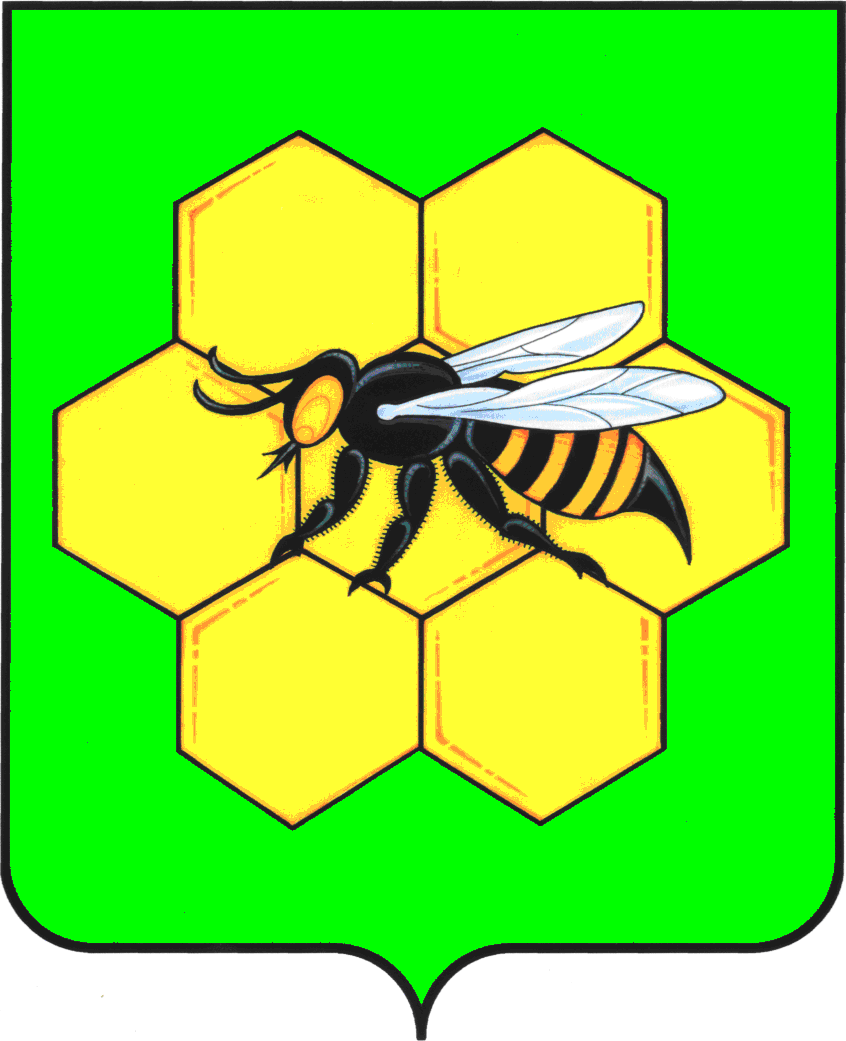 МУНИЦИПАЛЬНОГО РАЙОНА ПЕСТРАВСКИЙСАМАРСКОЙ ОБЛАСТИПОСТАНОВЛЕНИЕОт 05.09.2017 г. № 528Об утверждении порядка проведения оценки регулирующего воздействия проектов муниципальных нормативных правовых актов администрации муниципального района Пестравский Самарской области и Собрания представителей муниципального района Пестравский Самарской области, затрагивающих вопросы осуществления предпринимательской и инвестиционной деятельности, и экспертизы муниципальных нормативных правовых актов администрации муниципального района Пестравский Самарской области и Собрания представителей муниципального района Пестравский Самарской области, затрагивающих вопросы осуществления предпринимательской и инвестиционной деятельностиВ целях реализации Федерального закона от 06.10.2003 N 131-ФЗ "Об общих принципах организации местного самоуправления в Российской Федерации", закона Самарской области от 14.11.2014 N 117-ГД "Об установлении правовых основ проведения органами местного самоуправления в Самарской области оценки регулирующего воздействия проектов муниципальных нормативных правовых актов, затрагивающих вопросы осуществления предпринимательской и инвестиционной деятельности, и экспертизы муниципальных нормативных правовых актов, затрагивающих вопросы осуществления предпринимательской и инвестиционной деятельности", руководствуясь статьями 41, 43 Устава муниципального района  Пестравский  Самарской области, администрация муниципального района Пестравский Самарской области ПОСТАНОВЛЯЕТ:1. Утвердить прилагаемый Порядок проведения оценки регулирующего воздействия проектов муниципальных нормативных правовых актов администрации муниципального района Пестравский Самарской области и Собрания представителей муниципального района Пестравский Самарской области, затрагивающих вопросы осуществления предпринимательской и инвестиционной деятельности, и экспертизы муниципальных нормативных правовых актов администрации муниципального района Пестравский Самарской области и Собрания представителей муниципального района Пестравский Самарской области, затрагивающих вопросы осуществления предпринимательской и инвестиционной деятельности.2. Определить администрацию муниципального района Пестравский Самарской области в лице отдела экономического развития администрации муниципального района Пестравский Самарской области органом, уполномоченным на проведение оценки регулирующего воздействия проектов муниципальных нормативных правовых актов администрации муниципального района Пестравский Самарской области и Собрания представителей муниципального района Пестравский Самарской области, затрагивающих вопросы осуществления предпринимательской и инвестиционной деятельности, и экспертизы муниципальных нормативных правовых актов администрации муниципального района Пестравский Самарской области и Собрания представителей муниципального района Пестравский Самарской области, затрагивающих вопросы осуществления предпринимательской и инвестиционной деятельности.3. Считать утратившими силу следующие постановления администрации муниципального района Пестравский Самарской области:- № 31 от 03.02.2016 «Об утверждении порядка проведения оценки регулирующего воздействия проектов нормативных правовых актов администрации муниципального района Пестравский Самарской области и Собрания представителей муниципального района Пестравский Самарской области, затрагивающих вопросы осуществления предпринимательской и инвестиционной деятельности, и экспертизы нормативных правовых актов администрации муниципального района Пестравский Самарской области и Собрания представителей муниципального района Пестравский Самарской области, затрагивающих вопросы осуществления предпринимательской и инвестиционной деятельности»;- № 220 от 20.04.2016 «О внесении изменений в постановление администрации муниципального района Пестравский Самарской области от 03.02.2016 № 31 «Об утверждении порядка проведения оценки регулирующего воздействия проектов нормативных правовых актов администрации муниципального района Пестравский Самарской области и Собрания представителей муниципального района Пестравский Самарской области, затрагивающих вопросы осуществления предпринимательской и инвестиционной деятельности, и экспертизы нормативных правовых актов администрации муниципального района Пестравский Самарской области и Собрания представителей муниципального района Пестравский Самарской области, затрагивающих вопросы осуществления предпринимательской и инвестиционной деятельности».4. Настоящее постановление опубликовать в районной газете «Степь» и разместить на официальном Интернет-сайте муниципального района Пестравский Самарской области.5. Контроль за выполнением настоящего постановления возложить на первого заместителя Главы муниципального района Пестравский Самарской области В.В. Шаталова.Глава муниципального района						Пестравский                                                                                         А.П.ЛюбаевСтаркова Е.В.Моисеев Н.И.     N п/пУчастник обсужденияПредложение участника обсужденияДата поступления предложенияРезультат рассмотрения предложения разработчиком проекта муниципального нормативного правового актаNп/пНазвание, дата принятия и номер муниципального нормативного правового акта, подлежащего экспертизеНачало проведения экспертизы (месяц, в котором предполагается начало проведения экспертизы)Ответственное должностное лицо